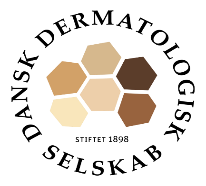 Ikke-permanente fillersHvad er ikke-permanente fillers? Med alderen reduceres mængden af hyaluronsyre i huden, og huden bliver mere slap. Ikke-permanente fillers er en gel, der oftest består af samme type hyaluronsyre, som findes i vores bindevæv.Fillers kan anvendes til at løfte og fremhæve huden, og til at genskabe tabt volumen opstået med alderen. Forskellig geltyper med forskellige spændstighed og partikelstørrelse kan bruges til at skabe skræddersyede og individuelle resultater ud fra den enkeltes behov, uanset alderen. Nogle fillers kan f.eks. anvendes til at forme kindben. Andre egner sig bedst til dybere furer og folder, f.eks. til furen som strækker sig fra næsen til munden, til rynker omkring munden eller andre steder i ansigtet eller til huden på halsen og decollete. Der er f.eks. udviklet fillere specielt til læberne og til generel fugtning af huden via en binding af vand.Før behandlingen Før behandlingen tages der billeder af behandlingsområdet. Billederne opbevares sammen med det øvrige journalmateriale fortroligt.Huden skal være intakt så infektioner undgås.Behandlingen Når ikke-permanente fillerer indsprøjtes i folder og furer, udfyldes og glattes disse, fordi gelen giver nyt volumen til huden, så den bliver mere spændstig. Filleren integreres med det omgivende væv, og da der er en løbende omsætning af hyaluronsyre i huden, vil effekten aftage efterhånden. Behandlingerne kan gentages. Efter behandlingen Undgå store temperaturforskelle i et par dage, dvs. solarium og sauna, samt hård træning den første dag. Undgå at røre de behandlede områder i 6 timer og brug ikke makeup samme dag. Hvis du tager medicin med acetylsalicylsyre (f.eks. Kodimagnyl, Hjertemagnyl eller Treo), har du større tendens til blå mærker. Det anbefales at holde pause med fiskeolie et par dage før og efter behandlingen. Hvis du tidligere har haft et forkølelsessår, er der en risiko for, at behandlingen kan fremprovokere et nyt udbrud. Der anbefales tbl. Valaciclovir, som fås på recept hos egen læge. På behandlingsdagen skal du undgå at plukke hår i det område, hvor behandlingen udføres.Bivirkninger Umiddelbart efter behandlingen vil huden reagere på indsprøjtningen ved at være let til moderat hævet, rød og øm. Disse reaktioner forsvinder løbende, typisk i løbet af et par dage og i de fleste tilfælde indenfor 1 uge. Læberne hæver ofte mest. Blålig misfarvning kan forekomme. Dybere blødninger (hæmatom) ses sjædent. Infektion kan forekomme i sjældne tilfælde. Ved tegn på infektion i form at rødme, hævelse, ømhed og evt feber skal klinikken kontaktes, da antibiotikabehandling kan være nødvendig for at mindske risikoen for blivende ar. Enkelte får et bumselignende udslet i det behandlede område og forkølelsessår (herpes) kan reaktiveres. Karsprængninger kan også forekomme. Afhængig af indsprøjtningsteknikken kan der ses ujævnheder i deponeringen af filleren og evt. en over-korrektion af rynken. En eventuel over-korrektion vil svinde i takt med at filleren absorberes. I enkelte tilfælde kan hyaluronidase bruges til at fjerne injiceret filler. Små mængder hyaluronidase har kun injektionsrelaterede bivirkninger i form af blødning og smerter i huden. Man må dog ikke have allergi overfor hylase, hveps og bier og man skal forblive i klinikken i 30 min efter injektionen til observation for allergiske bivirkninger.I sjældne tilfælde kan der opstå en rødme eller hævelser i huden, specielt under øjet, der kan vare i mdr/år. Granulomer (betændte bindevævsknuder) i huden kan også forekomme. Yderst sjældent efterlades blivende forandringer, der er vanskelige at behandle. I meget sjældne tilfælde hvor filleren indspøjtes eller trykker på et kar kan der opstå pludselig mørkfarvningen af huden eller bleghed, der forværres i timerne efter behandlingen: Skadestuen kan ofte ikke hjælpe og det er vigtigt at klinikken straks kontaktes, så behandling kan iværksættes og varige skader med ar måske undgås.I ekstremt sjældent tilfælde kan der opstå synspåvirkning. Undlades behandling kan det medføre blindhed eller varige skader på synet. Forsigtighedsregler Der bør udvises forsigtighed med at behandle hvis der er infektion ved indstiksstederne eller allergi overfor produktet og ved visse sygdomme der påvirker immunsystemet. Ved graviditet og amning behandles ikkeDet er nødvendigt, at man som kunde har besvaret alle spørgsmål fra behandlers side vedrørende ens sundhedssituation Tilbageholdelse af nødvendig information om ens sundhed og medicinforbrug kan forøge risikoen for at opleve bivirkninger ved behandling med ikke-permanente fillersForventet effekt af behandlingen Behandlingens effekt er afhængig af den anvendte mængde og typen af filler. Det er vigtigt at forstå at en forventningsaftale før behandling er vigtig, da man betaler for behandlingen og ikke for effekten. Det er meget individuelt, hvor lang tid behandlingen holder. Det afhænger af mange forskellige faktorer, for eksempel hudens struktur, hudens blodcirkulation, den ønskede perfektionsgrad samt typen af filler anvendt. Som oftest holder resultatet i læberne i ca. 4 til 6 måneder og resten af ansigtet ca. ½ til 1 år. To uger efter første behandling har filleren tilpasset sig i vævet, og på dette tidspunkt er det muligt at lægge mere filler ind oven på det først anlagte, hvis der er behov for yderligere effekt. Information og samtykke Efter at have gennemlæst denne skriftlige information og fået mundtlig information om behandlingen skal der være mulighed for at stille spørgsmål. Man har her mulighed for at medbringe en bisidder. Efter den mundtlige information skal der være mindst 2 dages betænkningstid, før man giver sit samtykke til behandlingen.